Publicado en Madrid el 21/04/2022 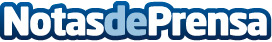 teletrabajos.info: ¿Cuáles son los teletrabajos mejor remunerados?El teletrabajo se está poniendo de moda entre los empleados, gracias a este sistema de trabajo, el empleado puede trabajar desde cualquier sitio. En teletrabajos.info cuentan cuáles son sus ventajas y desventajasDatos de contacto:Daniel Blanco657318996Nota de prensa publicada en: https://www.notasdeprensa.es/teletrabajos-info-cuales-son-los-teletrabajos Categorias: Nacional Emprendedores E-Commerce Recursos humanos http://www.notasdeprensa.es